KONSPEKT ZAJĘĆ  JĘZYKA ANGIELSKIEGONauczyciel: Grzegorz KosiłoKlasa: Uczniowie klasy I technikumTemat lekcji: Czas przeszły prosty i ciągły – ćwiczenia gramatyczne.Cele lekcji:ogólne:- rozwijanie umiejętności posługiwania się czasem przeszłym prostym- rozwijanie umiejętności posługiwania się czasem przeszłym ciągłym- rozwijanie umiejętności  rozumienia tekstu czytanego- rozwijanie sprawności mówienia- rozwijanie sprawności pisania- rozwijanie umiejętności przedstawiania własnej opinii i argumentowania- rozwijanie umiejętności prawidłowego rozpoznawania i stosowania właściwych struktur leksykalno-gramatycznychszczegółowe:- uczeń potrafi dopasować właściwą formę czasownika do luki- uczeń potrafi uzupełnić tekst po przeczytaniu tekstu i wariantów odpowiedzi- uczeń potrafi zaznaczyć prawidłowe odpowiedzi po przeczytaniu tekstu i wariantów odpowiedzi- uczeń potrafi przedstawić swoje opinie na różne tematy, uzasadnić je i podać przykłady- uczeń potrafi określić czy dana wypowiedz jest prawdziwa czy fałszywa na podstawie przeczytanego tekstu- uczeń potrafi dobrać właściwą reakcję do nagrania lub przeczytanego tekstuMetody i formy pracy:- praca z witryną internetową- praca z platformą z testami on-line- praca indywidualna- praca z fragmentami przykładowego testu egzaminacyjnegoPRZEBIEG LEKCJIRozgrzewka językowa – krótka rozmowa wprowadzająca. Sprawdzenie obecności i odnotowanie jej w dzienniku elektronicznym. Uczniowie powinni mieć włączone kamery i mikrofony, i wszystkie tego typu urządzenia powinny być sprawne w czasie zajęć on-line.W pierwszej części zajęć uczniowie zapoznają się z teorią dotyczącą stosowania obydwu czasów korzystając z witryn internetowych – dla słabszych uczniów informacje są w języku angielskim, dla mocniejszych informacje są w języku polskim. Całość oczywiście we współpracy i pod nadzorem nauczyciela. Oto screeny z witryn przedstawiających obydwa czasy gramatyczne witryny te to https://www.ang.pl/ oraz  https://www.grammarly.com/: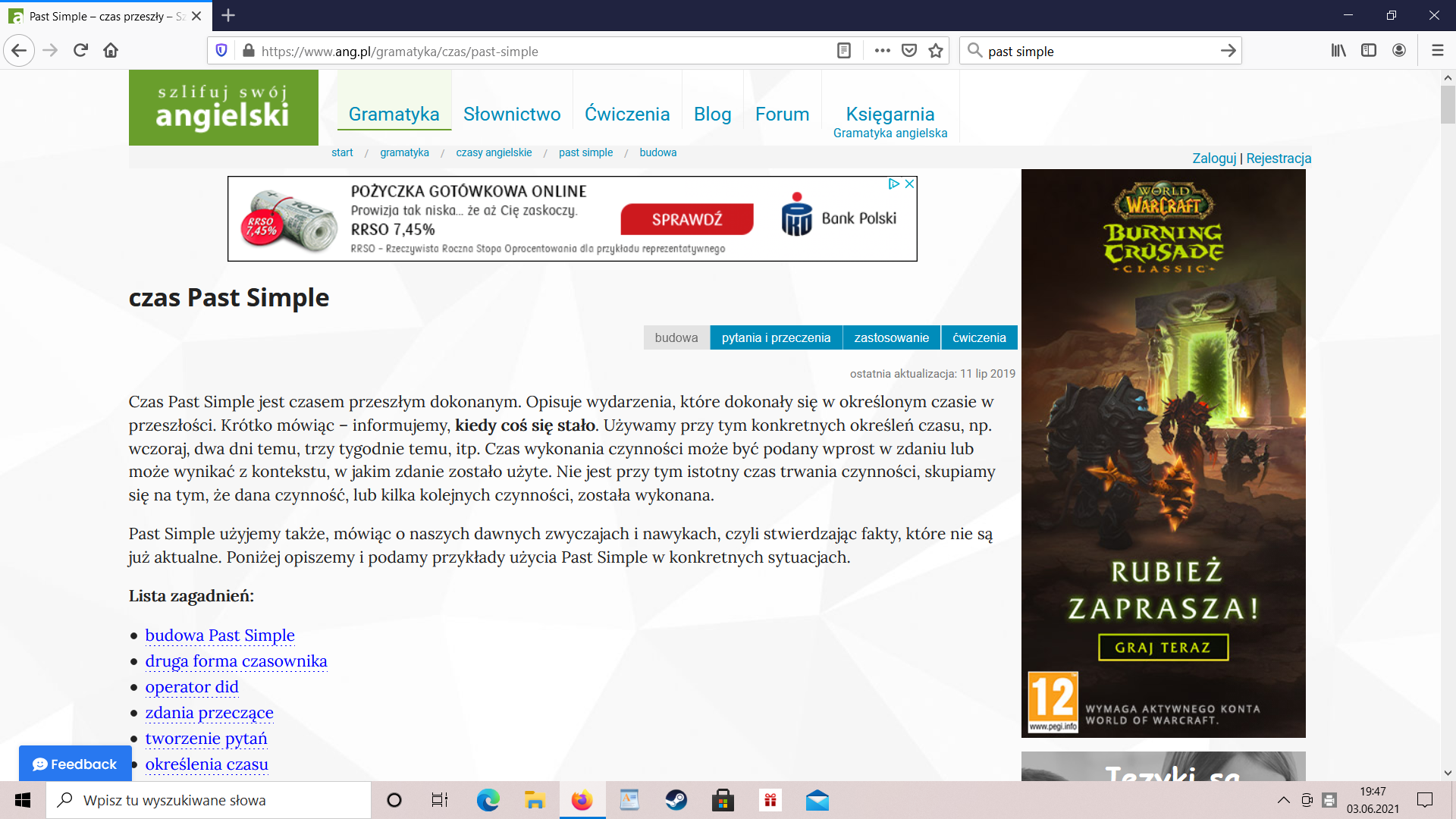 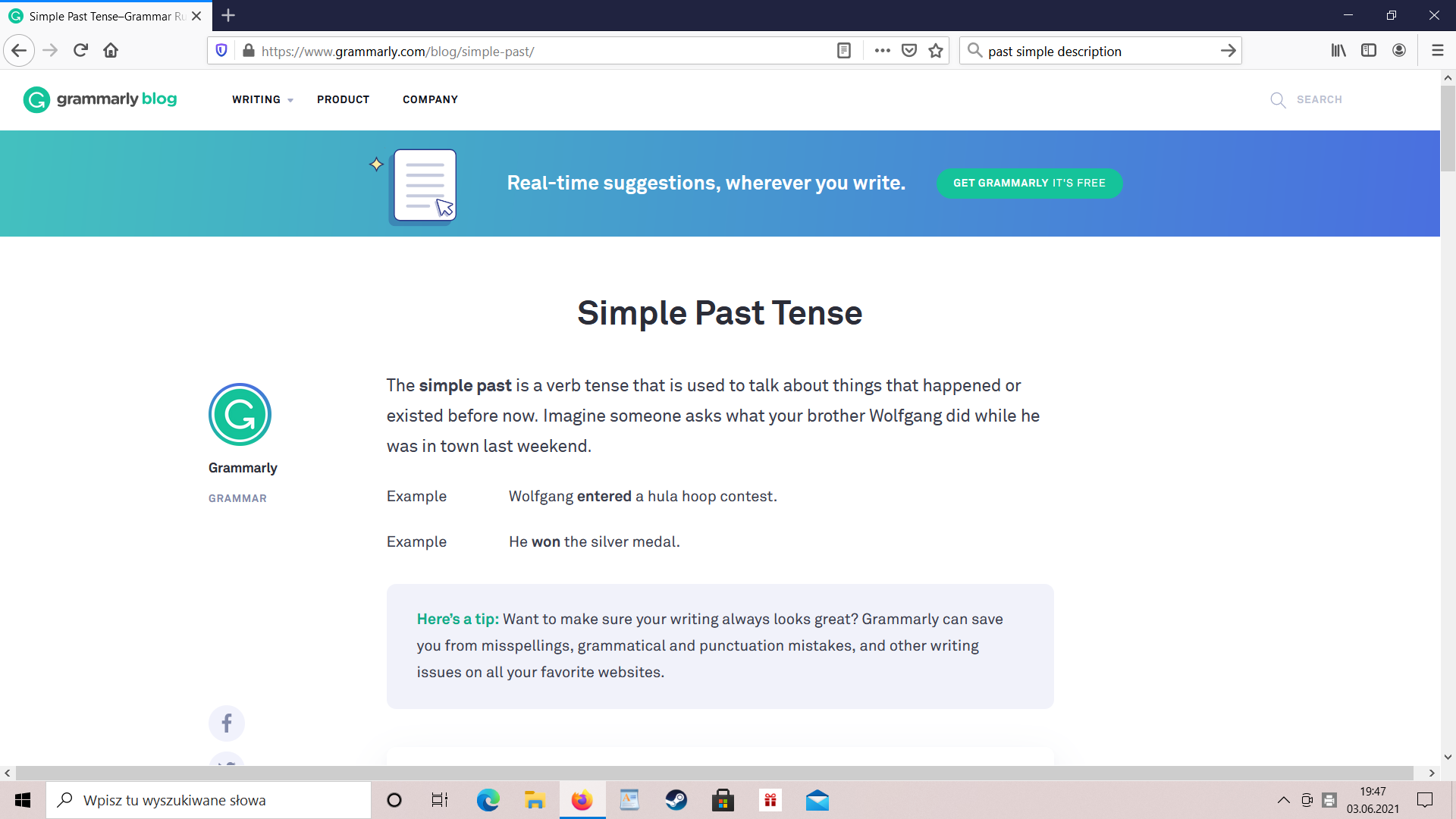 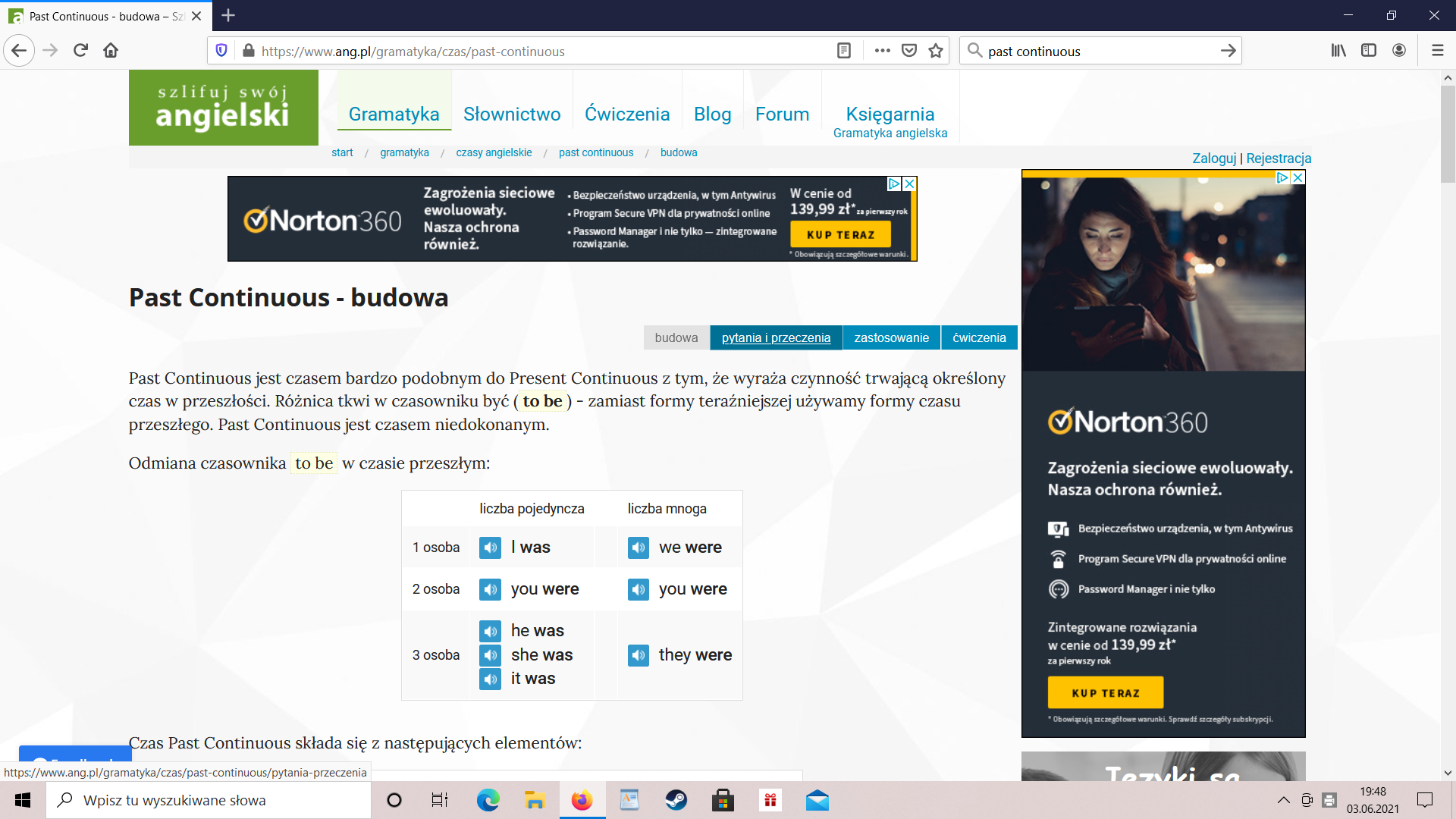 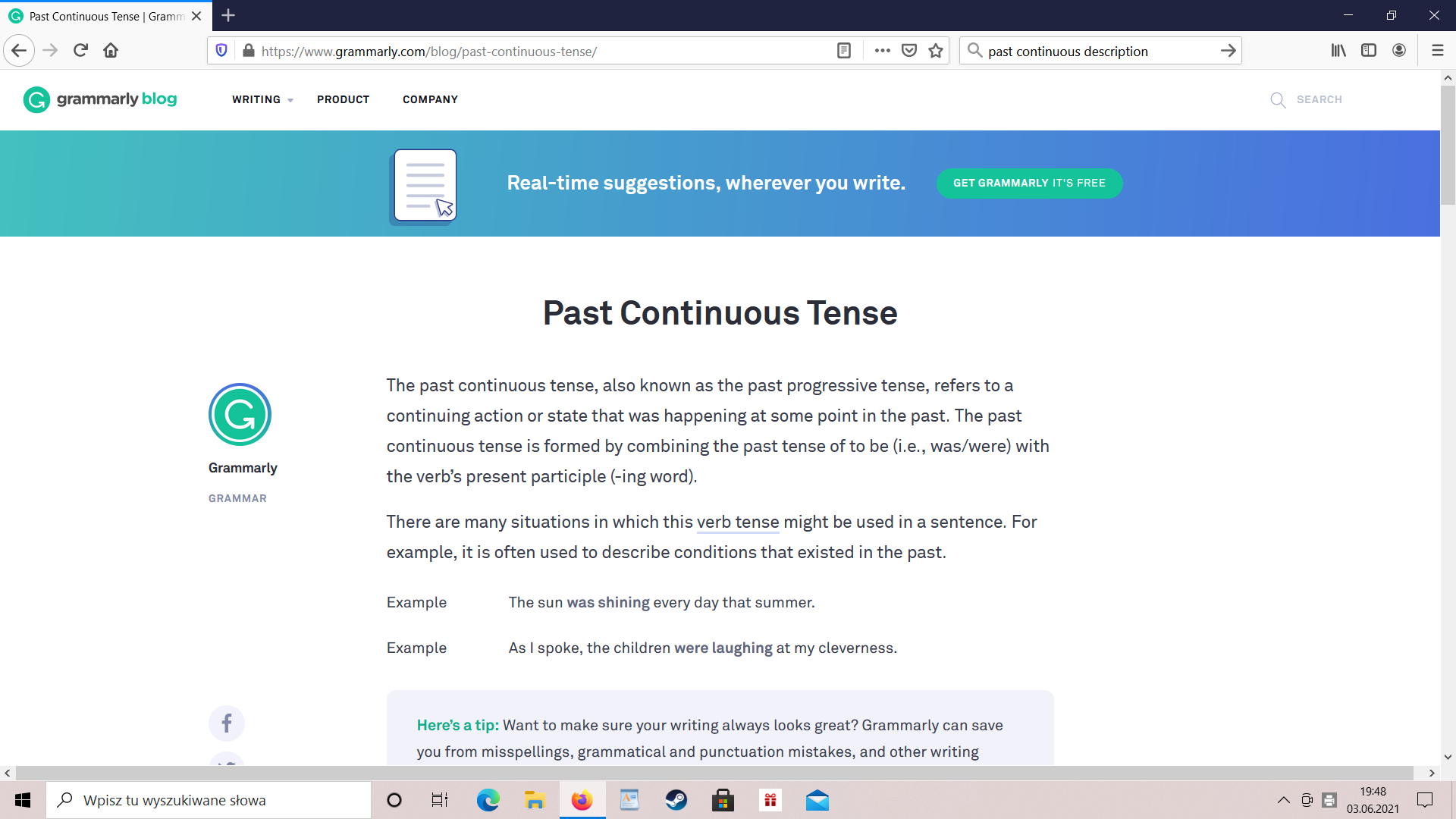 Nauczyciel kontroluje na bieżąco czy uczniowie rozumieją podany materiał i dokonuje objaśnień. Wprowadza uczniów do ćwiczeń on-line z witryny  https://agendaweb.org/, a oto screen z tej witryny: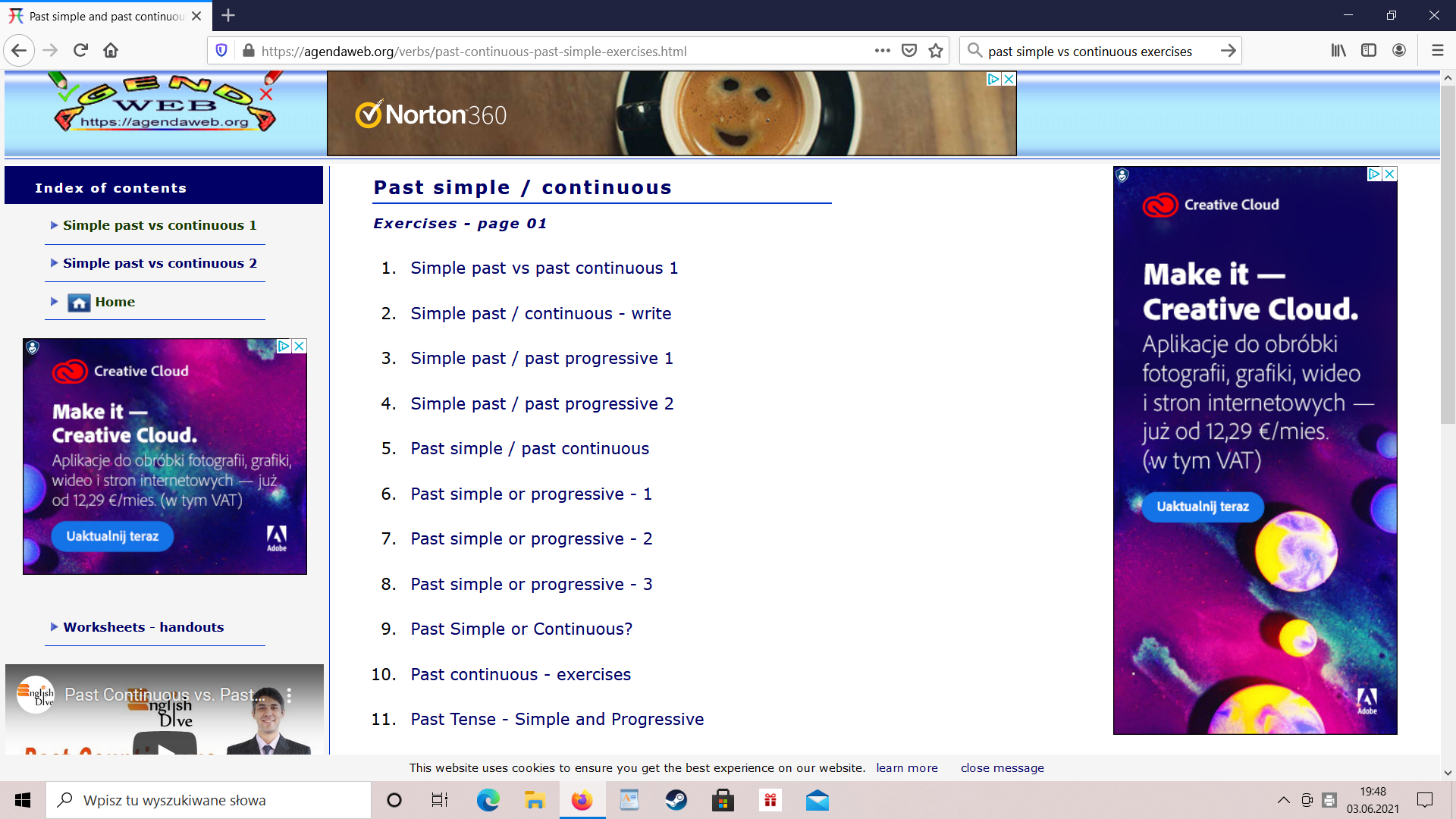 W przypadku niektórych odpowiedzi uczniowie dokonują ustnej argumentacji wybranej przez siebie odpowiedzi, argumentacja może być poparta innymi przykładami. Mogą też oni udostępniać ekran i szczegółowo wyjaśniać poszczególne przykłady. W celu sprawdzenia efektywności procesu uczenia i uzyskania pierwszej informacji zwrotnej uczniowie wykonują krótki test on-line na platformie https://quizizz.com/, a oto screen z tej platformy: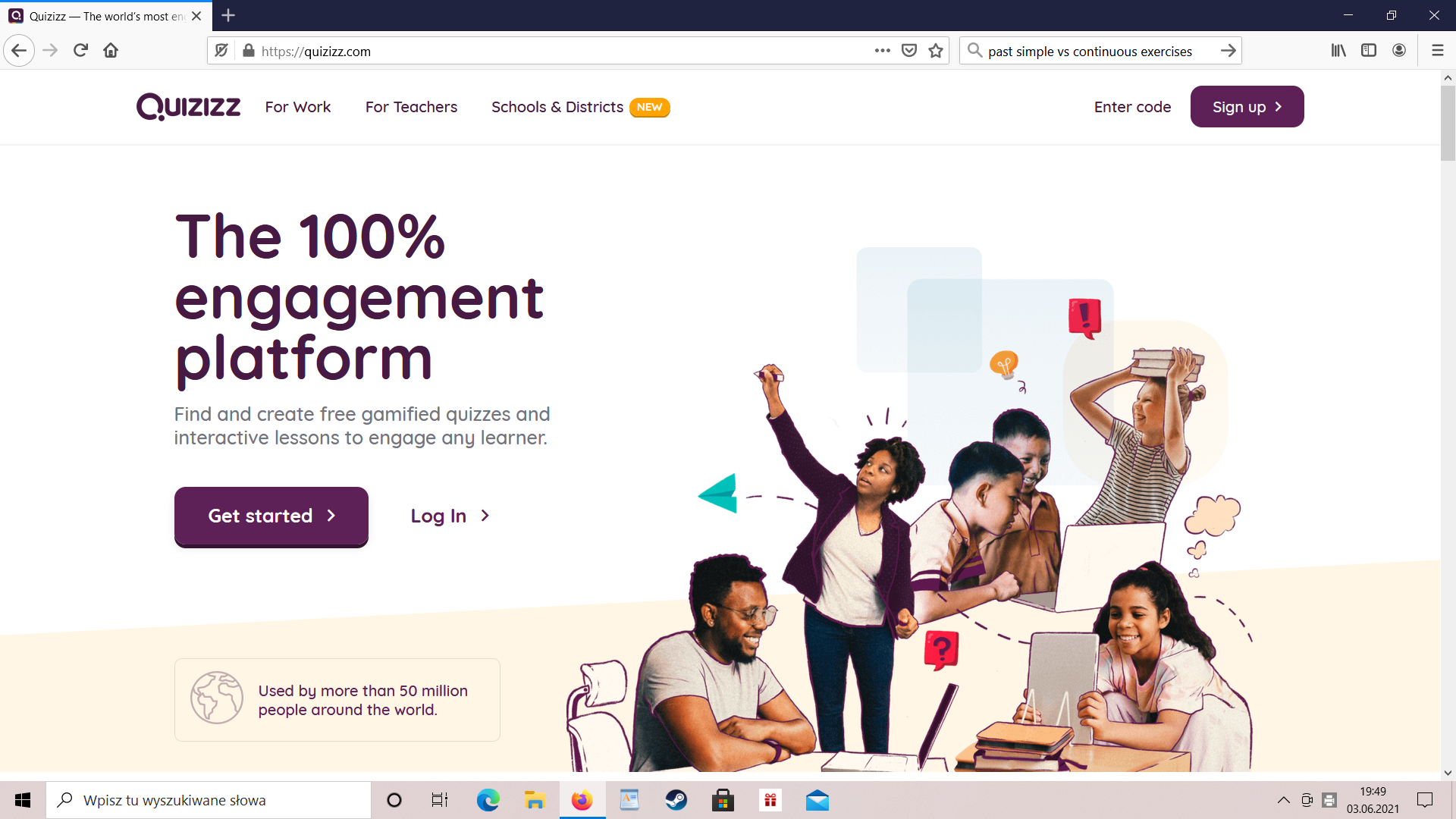 Wspólnie z nauczycielem i materiałami dostępnymi na platformie uczniowie analizują krótki test który wykonali w trakcie zajęć aby mogli dokonać analizy swat i dowiedzieć się jakie są ich mocne i słabe strony.Zadanie domowe – test przygotowany na platformie test portal, a oto link do tej platformy: https://www.testportal.pl/